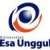 Jakarta, Maret 2017Mengetahui,Ketua Program Studi,	Dosen Pengampu,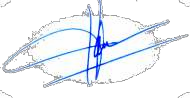 Euis Heryati, S.Sos. MM, M.I.Kom	Dr. Halomoan Harahap, M.SiEVALUASI PEMBELAJARANJakarta, Maret 2017 Mengetahui,Ketua Program Studi,	Dosen Pengampu,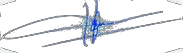 Euis Heryati, S.Sos. MM, M.I.Kom	Dr. Halomoan Harahap, M.SiRENCANA PEMBELAJARAN SEMESTER GENAP 2016/2017PROGRAM STUDI ILMU KOMUNIKASI FAKULTAS ILMU KOMUNIKASIRENCANA PEMBELAJARAN SEMESTER GENAP 2016/2017PROGRAM STUDI ILMU KOMUNIKASI FAKULTAS ILMU KOMUNIKASIRENCANA PEMBELAJARAN SEMESTER GENAP 2016/2017PROGRAM STUDI ILMU KOMUNIKASI FAKULTAS ILMU KOMUNIKASIRENCANA PEMBELAJARAN SEMESTER GENAP 2016/2017PROGRAM STUDI ILMU KOMUNIKASI FAKULTAS ILMU KOMUNIKASIRENCANA PEMBELAJARAN SEMESTER GENAP 2016/2017PROGRAM STUDI ILMU KOMUNIKASI FAKULTAS ILMU KOMUNIKASIUNIVERSITAS ESA UNGGULUNIVERSITAS ESA UNGGULUNIVERSITAS ESA UNGGULUNIVERSITAS ESA UNGGULUNIVERSITAS ESA UNGGULMata kuliah	:  Pengenalan Profesi Komunikasi	Kode MK	:	MCM101Mata kuliah	:  Pengenalan Profesi Komunikasi	Kode MK	:	MCM101Mata kuliah	:  Pengenalan Profesi Komunikasi	Kode MK	:	MCM101Mata kuliah	:  Pengenalan Profesi Komunikasi	Kode MK	:	MCM101Mata kuliah	:  Pengenalan Profesi Komunikasi	Kode MK	:	MCM101Mata kuliah	:  Pengenalan Profesi Komunikasi	Kode MK	:	MCM101Mata kuliah	:  Pengenalan Profesi Komunikasi	Kode MK	:	MCM101Mata kuliah	:  Pengenalan Profesi Komunikasi	Kode MK	:	MCM101Mata kuliah	:  Pengenalan Profesi Komunikasi	Kode MK	:	MCM101Mata kuliah prasyarat	:  Pengantar Ilmu Komunikasi	Bobot MK	:	3 sksMata kuliah prasyarat	:  Pengantar Ilmu Komunikasi	Bobot MK	:	3 sksMata kuliah prasyarat	:  Pengantar Ilmu Komunikasi	Bobot MK	:	3 sksMata kuliah prasyarat	:  Pengantar Ilmu Komunikasi	Bobot MK	:	3 sksMata kuliah prasyarat	:  Pengantar Ilmu Komunikasi	Bobot MK	:	3 sksMata kuliah prasyarat	:  Pengantar Ilmu Komunikasi	Bobot MK	:	3 sksMata kuliah prasyarat	:  Pengantar Ilmu Komunikasi	Bobot MK	:	3 sksMata kuliah prasyarat	:  Pengantar Ilmu Komunikasi	Bobot MK	:	3 sksMata kuliah prasyarat	:  Pengantar Ilmu Komunikasi	Bobot MK	:	3 sksDosen Pengampu	: Dr. Halomoan Harahap, M.Si	Kode Dosen	:	5398Dosen Pengampu	: Dr. Halomoan Harahap, M.Si	Kode Dosen	:	5398Dosen Pengampu	: Dr. Halomoan Harahap, M.Si	Kode Dosen	:	5398Dosen Pengampu	: Dr. Halomoan Harahap, M.Si	Kode Dosen	:	5398Dosen Pengampu	: Dr. Halomoan Harahap, M.Si	Kode Dosen	:	5398Dosen Pengampu	: Dr. Halomoan Harahap, M.Si	Kode Dosen	:	5398Dosen Pengampu	: Dr. Halomoan Harahap, M.Si	Kode Dosen	:	5398Dosen Pengampu	: Dr. Halomoan Harahap, M.Si	Kode Dosen	:	5398Dosen Pengampu	: Dr. Halomoan Harahap, M.Si	Kode Dosen	:	5398Alokasi Waktu	: Tatap Muka 14 x 150 menit tidak ada praktekAlokasi Waktu	: Tatap Muka 14 x 150 menit tidak ada praktekAlokasi Waktu	: Tatap Muka 14 x 150 menit tidak ada praktekAlokasi Waktu	: Tatap Muka 14 x 150 menit tidak ada praktekAlokasi Waktu	: Tatap Muka 14 x 150 menit tidak ada praktekAlokasi Waktu	: Tatap Muka 14 x 150 menit tidak ada praktekAlokasi Waktu	: Tatap Muka 14 x 150 menit tidak ada praktekAlokasi Waktu	: Tatap Muka 14 x 150 menit tidak ada praktekAlokasi Waktu	: Tatap Muka 14 x 150 menit tidak ada praktekCapaian Pembelajaran	:  1.	Mahasiswa memahami profesi dalam bidang komunikasi2.	Mahasiswa memahami kompetensi yang dibutuhkan dalam profesi-profesi komunikasiCapaian Pembelajaran	:  1.	Mahasiswa memahami profesi dalam bidang komunikasi2.	Mahasiswa memahami kompetensi yang dibutuhkan dalam profesi-profesi komunikasiCapaian Pembelajaran	:  1.	Mahasiswa memahami profesi dalam bidang komunikasi2.	Mahasiswa memahami kompetensi yang dibutuhkan dalam profesi-profesi komunikasiCapaian Pembelajaran	:  1.	Mahasiswa memahami profesi dalam bidang komunikasi2.	Mahasiswa memahami kompetensi yang dibutuhkan dalam profesi-profesi komunikasiCapaian Pembelajaran	:  1.	Mahasiswa memahami profesi dalam bidang komunikasi2.	Mahasiswa memahami kompetensi yang dibutuhkan dalam profesi-profesi komunikasiCapaian Pembelajaran	:  1.	Mahasiswa memahami profesi dalam bidang komunikasi2.	Mahasiswa memahami kompetensi yang dibutuhkan dalam profesi-profesi komunikasiCapaian Pembelajaran	:  1.	Mahasiswa memahami profesi dalam bidang komunikasi2.	Mahasiswa memahami kompetensi yang dibutuhkan dalam profesi-profesi komunikasiCapaian Pembelajaran	:  1.	Mahasiswa memahami profesi dalam bidang komunikasi2.	Mahasiswa memahami kompetensi yang dibutuhkan dalam profesi-profesi komunikasiCapaian Pembelajaran	:  1.	Mahasiswa memahami profesi dalam bidang komunikasi2.	Mahasiswa memahami kompetensi yang dibutuhkan dalam profesi-profesi komunikasiSESISESIKEMAMPUANAKHIRKEMAMPUANAKHIRKEMAMPUANAKHIRMATERIPEMBELAJARANBENTUKPEMBELAJARANSUMBERPEMBELAJARANINDIKATORPENILAIAN11Mahasiswa mampu menyebutkan pengertian profesi komunikasiMahasiswa mampu menyebutkan pengertian profesi komunikasiMahasiswa mampu menyebutkan pengertian profesi komunikasiPengantar: Rencana perkuliahan, dan pengertian profesi komunikasiMetoda contextual instructionMedia : kelas, komputer, LCD, whiteboard, webStandar Kompetensi Kerja Nasional Indonesia Bidang Komunikasi Kehumasan, Kemenakertrans, 2015.Dapat menguraikan pengertian profesi komunikasi22Mahasiswa mampu menyebutkan bidang peminatan/profesi komunikasiMahasiswa mampu menyebutkan bidang peminatan/profesi komunikasiMahasiswa mampu menyebutkan bidang peminatan/profesi komunikasiRuang lingkup dan pembidangan komunikasiMetoda contextual instructionMedia : kelas, komputer, LCD, whiteboard, webStandar Kompetensi Kerja Nasional Indonesia Bidang Komunikasi Kehumasan, Kemenakertrans, 2015.Dapat menguraikan ruang lingkup profesi bidang komunikasiSESIKEMAMPUANAKHIRMATERIPEMBELAJARANBENTUKPEMBELAJARANSUMBER PEMBELAJARANINDIKATORPENILAIAN3Mahasiswa dapat menjelaskan profesi AE, MP, dan MB serta kompetensinyaProfesi dan kompetensiAccount ExecutiveMedia PlannerMedia BuyerMetoda contextual instructionMedia : kelas, komputer, LCD, whiteboard, webStandar Kompetensi Kerja Nasional Indonesia Bidang Komunikasi Periklanan, 2015.Mahasiswa dapat menguraikan profesi Account Executive, Media Planner, Media Buyer dan unsurkompetensinya4Mahasiswa dapat menjelaskan profesi Art director dan creator serta kompetensinyaProfesi dan kompetensiArt DirectorCreatorMetoda contextual instructionMedia : kelas, komputer, LCD, whiteboard, webStandar Kompetensi Kerja Nasional Indonesia Bidang Komunikasi Periklanan, 2015.Mahasiswa dapat menguraikan profesi Art Director dan Creative dan unsurkompetensinya5Mahasiswa dapat menjelaskan profesi Wartawan, redaktur dan kompetensinyaProfesi dan kompetensiWartawanRedakturMetoda contextual instructionMedia : kelas, komputer, LCD, whiteboard, webStandar Kompetensi Wartawan Indonesia, Dewan PersMahasiswa dapat menguraikan profesi Wartawan dan Redaktur serta unsurkompetensinyaSESIKEMAMPUANAKHIRMATERIPEMBELAJARANBENTUKPEMBELAJARANSUMBER PEMBELAJARANINDIKATORPENILAIAN6Mahasiswa dapat menjelaskan profesi Editor, coordinator liputan dan kompetensinyaProfesi dan kompetensiKoordinator lipuranEditorMetoda contextual instructionMedia : kelas, komputer, LCD, whiteboard, webStandar Kompetensi Wartawan Indonesia, Dewan PersMahasiswa dapat menguraikan Koordinator Liputan, dan Editor serta unsurkompetensinya7Mahasiswa dapat menjelaskan profesi PR Officer, media relations, event organizer dan kompetensinyaProfesi dan kompetensiPROMedia relationsEvent OrganizerMetoda contextual instructionMedia : kelas, komputer, LCD, whiteboard, webStandar Kompetensi Kerja Nasional Indonesia Bidang Komunikasi Kehumasan, Kemenakertrans, 2015.Mahasiswa dapat menguraikan profesi PRO, Media Relations, Event Organizer dan unsurkompetensinya8Mahasiswa dapat menjelaskan profesi negosiator dan jurubicara serta kompetensinyaProfesi dan kompetensiNegosiatorJurubicaraMetoda contextual instructionMedia : kelas, komputer, LCD, whiteboard, webStandar Kompetensi Kerja Nasional Indonesia Bidang Komunikasi Kehumasan, Kemenakertrans, 2015.Mahasiswa dapat menguraikan profesi Negosiator dan Juru Bucara serta unsurkompetensinyaSESIKEMAMPUANAKHIRMATERIPEMBELAJARANBENTUKPEMBELAJARANSUMBER PEMBELAJARANINDIKATORPENILAIAN9Mahasiswa dapat menjelaskan profesi MC dan Protokoler serta kompetensinyaProfesi dan kompetensi- MC dan ProtokolerMetoda contextual instructionMedia : kelas, komputer, LCD, whiteboard, webStandar Kompetensi Kerja Nasional Indonesia Bidang Komunikasi Kehumasan, Kemenakertrans, 2015.Mahasiswa dapat menguraikan profesi MC dan Protokoler serta unsurkompetensinya10Mahasiswa dapat menjelaskan profesi Kameraman dan kompetensinyaProfesi dan kompetensi- KameramanMetoda contextual instructionMedia : kelas, komputer, LCD, whiteboard, webStandar Kompetensi Kerja Nasional Indonesia Bidang Komunikasi Penyiaran Produser, Kemenakertrans, 2015.Mahasiswa dapat menguraikan profesi Kameraman danunsur kompetensinya11Mahasiswa dapat menjelaskan profesi Pembaca acara dan kompetensinyaProfesi dan kompetensi- Pembaca AcaraMetoda contextual instructionMedia : kelas, komputer, LCD, whiteboard, webStandar Kompetensi Kerja Nasional Indonesia Bidang Komunikasi Penyiaran Produser, Kemenakertrans, 2015.Mahasiswa dapat menguraikan profesi Pembawa Acara dan unsurkompetensinya12Mahasiswa dapat menjelaskan profesi produser dan kompetensinyaProfesi dan kompetensiProduserEksekutif produserMetoda contextual instructionMedia : kelas, komputer, LCD, whiteboard, webStandar Kompetensi Kerja Nasional Indonesia Bidang Komunikasi Penyiaran Produser, Kemenakertrans, 2015.Mahasiswa dapat menguraikan profesi Produser dan unsurkompetensinyaSESIKEMAMPUANAKHIRMATERIPEMBELAJARANBENTUKPEMBELAJARANSUMBERPEMBELAJARANINDIKATORPENILAIAN13Mahasiswa dapat menjelaskan profesi Video journalist dan kompetensinyaProfesi dan kompetensi- video journalistMetoda contextual instructionMedia : kelas, komputer, LCD, whiteboard, webStandar Kompetensi Kerja Nasional Indonesia Bidang Komunikasi Penyiaran Produser, Kemenakertrans, 2015.Mahasiswa dapat menguraikan profesi Video Journalist dan unsurkompetensinya14Mahasiswa dapat menjelaskan profesi Koresponden dan citizen journalist serta kompetensinyaProfesi dan kompetensikorespondencitizen journalistMetoda contextual instructionMedia : kelas, komputer, LCD, whiteboard, webStandar Kompetensi Kerja Nasional Indonesia Bidang Komunikasi Penyiaran Produser, Kemenakertrans, 2015.Mahasiswa dapat menguraikan profesi Koresponden dan Citizen Journalist serta unsurkompetensinyaSESIPROSE-DURBEN-TUKSEKOR > 77( A / A-)SEKOR > 65(B- / B / B+ )SEKOR > 60(C / C+ )SEKOR > 45( D )SEKOR < 45( E )BOBOT1Post testTesDapat menguraikanDapatDapatDapatMahasiswa5lisanpengertian profesimenguraikanmenguraikanmenguraikantidak dapatkomunikasi secarapengertianpengertianpengertianmenguraikanbenar dan lengkapprofesiprofesiprofesipengertiankomunikasikomunikasikomunikasiprofesisecara benarkurang benarsecara benarkomunikasitetapi kurangtetapi cukupdan lengkapsecara benarlengkaplengkapdan lengkap2PretestTesDapat menguraikanDapatDapatDapatMahasiswa5testlisanruang lingkupmenguraikanmenguraikanmenguraikantidak dapatprofesi bidangruang lingkupruang lingkupruang lingkupmenguraikankomunikasi secaraprofesi bidangprofesi bidangprofesi bidangruang lingkupbenar dan lengkapkomunikasikomunikasikomunikasiprofesi bidangsecara benarkurang benarkurang benarkomunikasitetapi kurangtetapi cukupdan kurangsecara benarlengkaplengkaplengkapdan lengkapSESIPROSE-DURBEN-TUKSEKOR > 77( A / A-)SEKOR > 65(B- / B / B+ )SEKOR > 60(C / C+ )SEKOR > 45( D )SEKOR < 45( E )BOBOT3PosttestTesMahasiswa dapatMahasiswaMahasiswaMahasiswaMahasiswa10lisanmenguraikan profesidapatdapatdapattidak dapatAccount Executive,menguraikanmenguraikanmenguraikanmenguraikanMedia Planner,profesi AccountprofesiprofesiprofesiMedia Buyer danExecutive, MediaAccountAccountAccountunsurPlanner, MediaExecutive,Executive,Executive,kompetensinyaBuyer dan unsurMedia Planner,Media Planner,Media Planner,secara benar dankompetensinyaMedia BuyerMedia BuyerMedia Buyerlengkapsecara benardan unsurdan unsurdan unsurdan lengkapkompetensinyakompetensinyakompetensinyakurang benarkurang benarsecara benartetapi cukupdan kurangdan lengkaplengkaplengkap4Post-testTesMahasiswa dapatMahasiswaMahasiswaMahasiswaMahasiswa5lisanmenguraikan profesidapatdapatdapattidak dapatArt Director danmenguraikanmenguraikanmenguraikanmenguraikanCreative dan unsurprofesi Artprofesi Artprofesi Artprofesi ArtkompetensinyaDirector danDirector danDirector danDirector dansecara benar danCreative danCreative danCreative danCreative danlengkapunsurunsurunsurunsurkompetensinyakompetensinyakompetensinyakompetensinyasecara benarkurang benarkurang benarsecara benardan lengkaptetapi cukupdan kurangdan lengkaplengkaplengkapSESIPROSE-DURBEN-TUKSEKOR > 77( A / A-)SEKOR > 65(B- / B / B+ )SEKOR > 60(C / C+ )SEKOR > 45( D )SEKOR < 45( E )BOBOT5PostestTesMahasiswa dapatMahasiswaMahasiswaMahasiswaMahasiswa5lisanmenguraikan profesidapatdapatdapattidak dapatWartawan danmenguraikanmenguraikanmenguraikanmenguraikanRedaktur serta unsurprofesiprofesiprofesiprofesikompetensinyaWartawan danWartawan danWartawan danWartawan dansecara benar danRedaktur sertaRedaktur sertaRedaktur sertaRedaktur sertalengkapunsurunsurunsurunsurkompetensinyakompetensinyakompetensinyakompetensinyasecara benarkurang benarkurang benarsecara benardan lengkaptetapi cukupdan kurangdan lengkaplengkaplengkap6PostestTesMahasiswa dapatMahasiswaMahasiswaMahasiswaMahasiswa10lisanmenguraikandapatdapatdapattidak dapatKoordinator Liputan,menguraikanmenguraikanmenguraikanmenguraikandan Editor sertaKoordinatorKoordinatorKoordinatorKoordinatorunsurLiputan, danLiputan, danLiputan, danLiputan, dankompetensinyaEditor sertaEditor sertaEditor sertaEditor sertasecara benar danunsurunsurunsurunsurlengkapkompetensinyakompetensinyakompetensinyakompetensinyasecara benarkurang benarkurang benarsecara benardan lengkaptetapi cukupdan kurangdan lengkaplengkaplengkapSESIPROSE-DURBEN-TUKSEKOR > 77( A / A-)SEKOR > 65(B- / B / B+ )SEKOR > 60(C / C+ )SEKOR > 45( D )SEKOR < 45( E )BOBOT7PostestTesMahasiswa dapatMahasiswaMahasiswaMahasiswaMahasiswa5lisanmenguraikan profesidapatdapatdapattidak dapatPRO, MediamenguraikanmenguraikanmenguraikanmenguraikanRelations, Eventprofesi PRO,profesi PRO,profesi PRO,profesi PRO,Organizer dan unsurMedia Relations,MediaMediaMediakompetensinyaEvent OrganizerRelations,Relations,Relations,secara benar dandan unsurEventEventEventlengkapkompetensinyaOrganizer danOrganizer danOrganizer dansecara benarunsurunsurunsurdan lengkapkompetensinyakompetensinyakompetensinyakurang benarkurang benarsecara benartetapi cukupdan kurangdan lengkaplengkaplengkap8PostestTesMahasiswa dapatMahasiswaMahasiswaMahasiswaMahasiswa5lisanmenguraikan profesidapatdapatdapattidak dapatNegosiator dan JurumenguraikanmenguraikanmenguraikanmenguraikanBicara serta unsurprofesiprofesiprofesiprofesikompetensinyaNegosiator danNegosiatorNegosiatorNegosiatorsecara benar danJuru Bicara sertadan Juru Bicaradan Juru Bicaradan Juru Bicaralengkapunsurserta unsurserta unsurserta unsurkompetensinyakompetensinyakompetensinyakompetensinyasecara benarkurang benarkurang benarsecara benardan lengkaptetapi cukupdan kurangdan lengkaplengkaplengkapSESIPROSE-DURBEN-TUKSEKOR > 77( A / A-)SEKOR > 65(B- / B / B+ )SEKOR > 60(C / C+ )SEKOR > 45( D )SEKOR < 45( E )BOBOT9PostestTesMahasiswa dapatMahasiswaMahasiswaMahasiswaMahasiswa5lisanmenguraikan profesidapatdapatdapattidak dapatMC dan Protokolermenguraikanmenguraikanmenguraikanmenguraikanserta unsurprofesi MC danprofesi MCprofesi MCprofesi MCkompetensinyaProtokoler sertadan Protokolerdan Protokolerdan Protokolersecara benar danunsurserta unsurserta unsurserta unsurlengkapkompetensinyakompetensinyakompetensinyakompetensinyasecara benarkurang benarkurang benarsecara benardan lengkaptetapi cukupdan kurangdan lengkaplengkaplengkap10PostestTesMahasiswa dapatMahasiswaMahasiswaMahasiswaMahasiswa10lisanmenguraikan profesidapatdapatdapattidak dapatMC dan Protokolermenguraikanmenguraikanmenguraikanmenguraikanserta unsurprofesi MC danprofesi MCprofesi MCprofesi MCkompetensinyaProtokoler sertadan Protokolerdan Protokolerdan Protokolersecara benar danunsurserta unsurserta unsurserta unsurlengkapkompetensinyakompetensinyakompetensinyakompetensinyasecara benarkurang benarkurang benarsecara benardan lengkaptetapi cukupdan kurangdan lengkaplengkaplengkapSESIPROSE-DURBEN-TUKSEKOR > 77( A / A-)SEKOR > 65(B- / B / B+ )SEKOR > 60(C / C+ )SEKOR > 45( D )SEKOR < 45( E )BOBOT11PostestTesMahasiswa dapatMahasiswaMahasiswaMahasiswaMahasiswa10lisanmenguraikan profesidapatdapatdapattidak dapatKameraman danmenguraikanmenguraikanmenguraikanmenguraikanunsurprofesiprofesiprofesiprofesikompetensinyaKameraman danKameramanKameramanKameramansecara benar danunsurdan unsurdan unsurdan unsurlengkapkompetensinyakompetensinyakompetensinyakompetensinyasecara benarkurang benarkurang benarsecara benardan lengkaptetapi cukupdan kurangdan lengkaplengkaplengkap12PostestTesMahasiswa dapatMahasiswaMahasiswaMahasiswaMahasiswa10lisanmenguraikan profesidapatdapatdapattidak dapatProduser dan unsurmenguraikanmenguraikanmenguraikanmenguraikankompetensinyaprofesi Produserprofesiprofesiprofesisecara benar dandan unsurProduser danProduser danProduser danlengkapkompetensinyaunsurunsurunsursecara benarkompetensinyakompetensinyakompetensinyadan lengkapkurang benarkurang benarsecara benartetapi cukupdan kurangdan lengkaplengkaplengkapSESIPROSE-DURBEN-TUKSEKOR > 77( A / A-)SEKOR > 65(B- / B / B+ )SEKOR > 60(C / C+ )SEKOR > 45( D )SEKOR < 45( E )BOBOT13PostestTesMahasiswa dapatMahasiswaMahasiswaMahasiswaMahasiswa10lisanmenguraikan profesidapatdapatdapattidak dapatVideo Journalist danmenguraikanmenguraikanmenguraikanmenguraikanunsurprofesi Videoprofesi Videoprofesi Videoprofesi VideokompetensinyaJournalist danJournalist danJournalist danJournalist dansecara benar danunsurunsurunsurunsurlengkapkompetensinyakompetensinyakompetensinyakompetensinyasecara benarkurang benarkurang benarsecara benardan lengkaptetapi cukupdan kurangdan lengkaplengkaplengkap14PostestTesMahasiswa dapatMahasiswaMahasiswaMahasiswaMahasiswa5lisanmenguraikan profesidapatdapatdapattidak dapatKoresponden danmenguraikanmenguraikanmenguraikanmenguraikanCitizen Journalistprofesiprofesiprofesiprofesiserta unsurKorespondenKorespondenKorespondenKorespondenkompetensinyadan Citizendan Citizendan Citizendan Citizensecara benar danJournalist sertaJournalist sertaJournalist sertaJournalist sertalengkapunsurunsurunsurunsurkompetensinyakompetensinyakompetensinyakompetensinyasecara benarkurang benarkurang benarsecara benardan lengkaptetapi cukupdan kurangdan lengkaplengkaplengkap